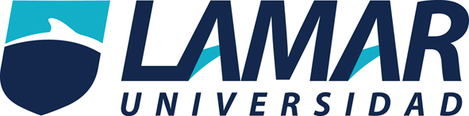 ESCORBUTODr. Milton Rizzi.ABSTRACT:El escorbuto es una enfermedad nutricional ocasionada por el déficit de ácido ascórbico (vitamina C). Esta afección se presentó en forma epidémica en los largos viajes de navegación de los siglos XV al XVIII. A pesar de haberse manifestado varios siglos antes que en el mar, el escorbuto en tierra (Mansur, Egipto, 1250) ha merecido un interés menor en la Historia de la Medicina. Este artículo refiere las igualmente poco conocidas epidemias de escorbuto durante el 2º Sitio de Montevideo (1812-1814) y en el transcurso del Sitio Grande (1843-1851).INTRODUCCIÓN:En 1814 morían un promedio de 30 personas por día en la plaza sitiada, muchas de ellas por enfermedades vinculadas con la falta de higiene y la desnutriciónEl escorbuto es una enfermedad ocasionada por el déficit de ácido ascórbico. Este es también conocido con el nombre de vitamina C. (1) La tasa normal de ácido ascórbico en el plasma humano es de 1 mg, por cada 100 cm3. La leche materna concentra siete veces esa cifra. Los requerimientos diarios, para un adulto normal, son de 15 a 25 mg diarios. Etimología El término escorbuto procede de una palabra del antiguo escandinavo, scorbruck, que significa hinchazones ulceradas. La versión latina del término es del holandés John Echth en publicación de 1556.MÉTODO:De 50.000 habitantes en 1842 pasó a 25.000 en 1850 (10) debido, sobre todo, a la desnutrición, la enfermedad y el dolor.Se debe destacar como el hecho más positivo de este trabajo la descripción clínica, la patogenia, el tratamiento, el rigor académico y la precisa anotación de todos los casos; 348 en total: 150 en el Hospital de Caridad, 98 en hospitales militares y 100 que se asistieron en domicilio. Mortalidad en internados: 18.Probablemente la primera de las descripciones de la enfermedad se dio en el año 1250, en ocasión del sitio de Al-Mansur o Mansura (1), ciudad situada en la costa mediterránea de Egipto. “Nos vino una enfermedad que secaba las carnes de nuestras piernas hasta el hueso, la piel se nos manchaba de negro y de color tierra, como una vieja cubierta que ha sido largo tiempo usada. CONCLUSIÓN:El autor atribuye esta situación a la conjunción de factores pre disponentes y desencadenantes: “acumulación de personas, todos los restos del ejército de Rivera vencido en Arroyo Grande arribando junto a numerosas familias del campo, desmoralización causada por el temor del enemigo de afuera y la traición de los de adentro, incesantes amenazas de ataque, falta de confianza en el Gobierno, debilidad de los agentes extranjeros, falta de ejercicio y el cambio de alimentación.La excelente tesis de doctorado de Luis Julio Saurel, presentada ante la Facultad de Medicina de Montpellier en 1851 (10), nos brinda información complementaria sobre el escorbuto en Montevideo durante la Guerra Grande. Saurel refiere que la epidemia de 1842-1843, descrita por Vilardebó, fue la más severa en todo el transcurso de la contienda.BIBLIOGRAFÍA APA:Acuña de Figueroa, F.: Diario histórico. Tomo II. Vázquez Cores, Dornaleche y Reyes. (352 pp.). Montevideo, 1890.Mañe Garzón, F.: Teodoro M. Vilardebó, 1803-1857, Primer médico uruguayo. Tall. Graf. Barreiro (364 pp.). Montevideo, 1989.Carpenter, K. J.: The history of scurvy and vitamin C. I-VIII, 1-290. Cambridge University Press. New York, 1986.Schiaffino, R.: Historia de la medicina en el Uruguay. Tomo III. Rosgal. (753 pp.) Montevideo, 1952. 